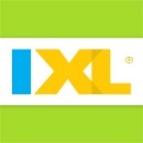 Student Name: ______________________________Pd:	   3	Date Assigned: Mon. 9/30/19 		Date Due: Mon.10/7/19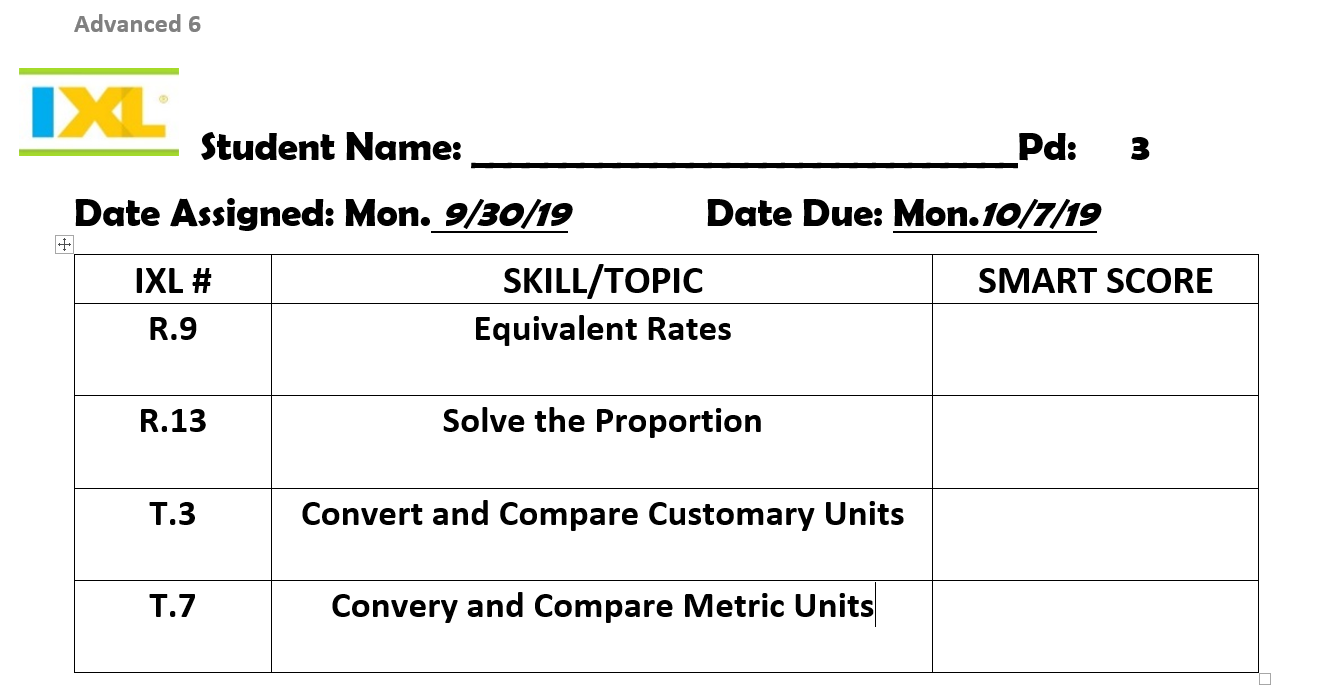 IXL #SKILL/TOPICSMART SCORER.9Equivalent RatesR.13Solve the ProportionT.3Convert and Compare Customary UnitsT.7Convery and Compare Metric Units